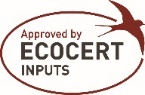 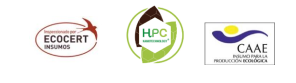 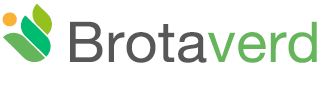 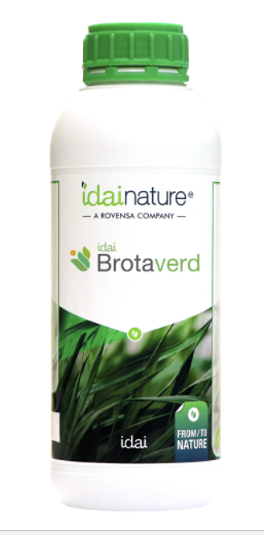 ბროტავერდი არის ორმაგი მოქმედების, უნიკალური ბიოლოგიური პროდუქტიბუნებრივი ბიოსტიმულატორი, რომელიც ეფუძნება ალუმინის ლიგნოსულფონატსარ ტოვებს ნარჩენებსHPC ნანოტექნოლოგიის მეშვეობით, მცენარის მიერ პრეპარატის შეთვისება ხდება ენერგიის კარგვის გარეშეორმაგი ეფექტი 2x  ბუნებრივი ბიოსტიმულატორი და სისტემური დამცველირატომ ბროტავერდი?შეიცავს მცენარესთვის საჭირო ნივთიერებებს - სპილენძი (Cu), თუთია(Zn), მანგანუმი(Mn);უნივერსალურია - გამოიყენება როგორც ფერტიგაციის, ასევე ფოთლოვანი გამოკვების გზით ყველა კულტურაში;100% ბუნებრივი პროდუქტი - პრეპარატს მინიჭებული აქვს საერთაშორისო სერთიფიკატი CAAE და Ecocert; პროდუქტი ნებადართულია ორგანულ, ეკოლოგიურად სუფთა სასოფლო-სამეურნეო წარმოებისთვისროგორ მოქმედებს ბროტავერდი?ფ უ ნ გ ი ც ი დ უ რ ი   ეფექტი:ასქელებს ლიგნინსიცავს მცენარეს ვასკულარული პათოგენებისგანაქვს ვაზოკონსტრუქციული ეფექტი, რის საფუძველზეც აგანიერებს მცენარის გამტარ ქსოვილს ააქტიურებს მცენარის იმუნიტეტსაქვს ლიგნოსულფონატის მაღალი შემცველობაბროტავერდი განსაკუთრებით ეფექტურად მოქმედებს ფიტოპტორას წინააღმდეგ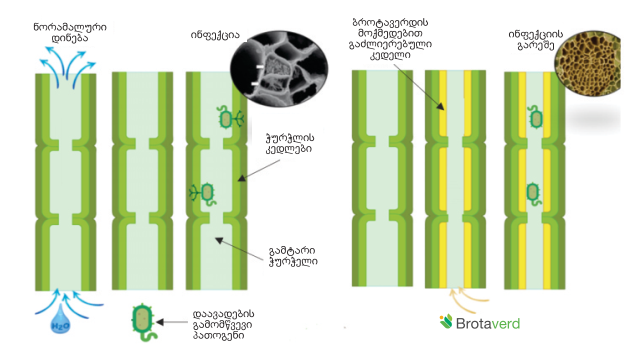 ბიოსტიმულატორული მოქმედებაააქტიურებს ფიზოლოგიურ პროცესებს;აძლიერებს უჯრედების წარმოქმნას და მეტაბოლოზმს;ეხმარება მცენარეს ვეგეტატიურ გავითარებაში, სტრესის პირობებში;ზრდის დაზიანებული ქსოვილების რეგენერაციის სისწრაფეს;ხელს უწყობს მცენარეში ორგანული და არაორგანული ნივთიერებების გადაადგილებას.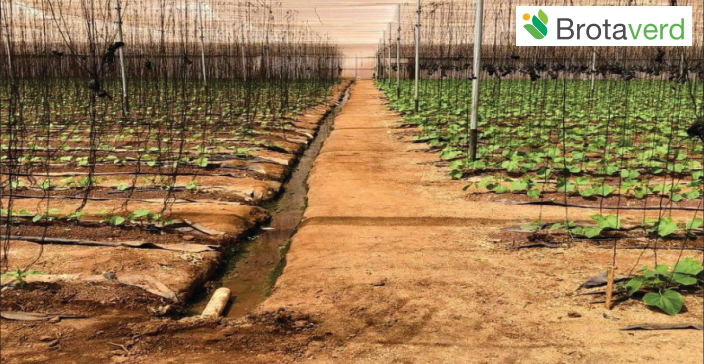 აძლიერებს ქსილემის ჭურჭლებს;ზრდის ნაყოფის ხარისხს და რაოდენობას;აქვს ალუმინის ლიგნოსულფონატის მაღალი შემცველობა;ხელს უწყობს ფენოლების წარმოქმნას მცენარეში.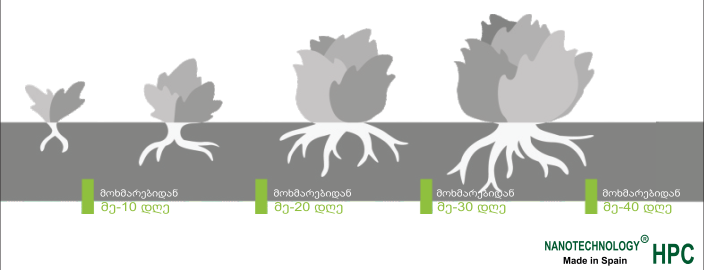 დოზირება და გამოყენების გზებიბროტავერდი ავლენს სისტემურ ეფექტს - მისი გამოყენება შესაძლებელია ყველა კულტურაში, როგორც ფერტიგაციის, ასევე ფოთლოვანი გამოკვების გზით;გამოყენება რეკომენდირებულია მცენარის ზრდის ფაზაში, 7-10 დღის ინტერვალით. ასევე დაავადების პირველადი სიმპტომების გამოვლენისას;აუცილებელია პროდუქტით მცენარის საფუძვლიანი დამუშავება;გამოყენებამდე შეანჯღრიეთ.გამოყენება (ფოთლოვანი): 300-500 მლ/100ლ წყალიგამოყენება (ფერტიგაცია): 3-5 ლ/ჰაგამოყენება ვენახი (ფოთლოვანი): 2ლ/ჰა 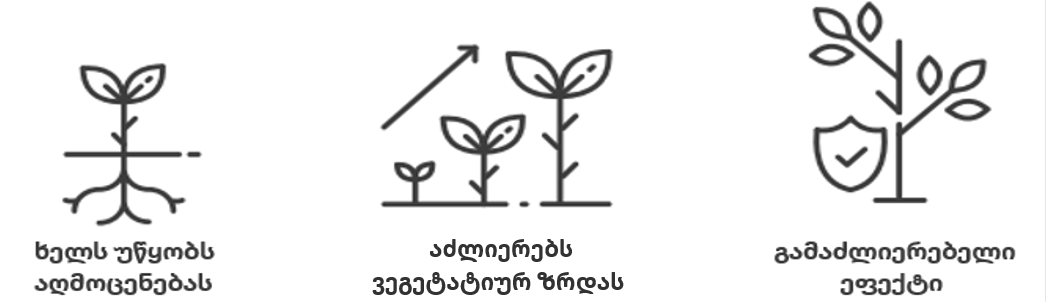 